Biblia wykresów w ExceluKsiążka jest obszernym przewodnikiem po tworzeniu wykresów w Excelu. Zawiera szereg przykładów i porad pokazujących, w jaki sposób tworzyć przejrzyste wykresy i osiągnąć bardzo ciekawe efekty. Omawiane przykłady dotyczą zarówno zaawansowanych ustawień wykresów, jak i manipulowania danymi. Przyjrzymy się też zagadnieniom prognozowania sprzedaży i monitorowaniu osiąganych wyników na tle zaplanowanego budżetu.książkę kupisz tutaj: https://fabrykawiedzy.com/biblia-wykresow-w-excelu.html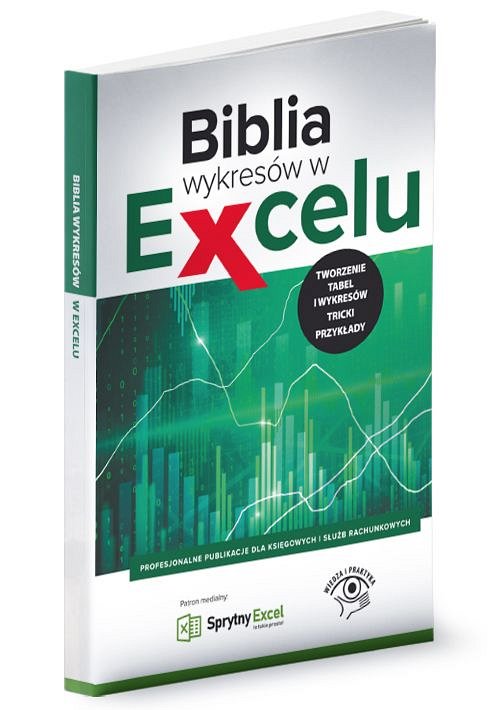 